1.Eine deutsche Henne legt durchschnittlich pro Jahr…A: 188 Eier.B: 218 EierC: 258 EierD: 298 Eier.Quelle: Statistisches Bundesamt 2019 – Zahl für 20182.In Deutschland ernähren sich vegetarisch…A: rund 10% der BevölkerungB: rund 15% der BevölkerungC: rund 20% der BevölkerungD: rund 25%% der BevölkerungQuelle: Statista 20213.Im Jahr 2019 haben in Deutschland aufgegeben…A: 2200 bäuerliche BetriebeB: 3200 bäuerliche BetriebeC: 4200 bäuerliche BetriebeD: 5200 bäuerliche BetriebeQuelle: Statista 20204.In Nigeria geben die Menschen 56% ihres Einkommens für ihre Ernährung aus. In Deutschland sind es…A: 12%.B: 18%C: 22%D: 26%.Ausgaben für Nahrungsmittel und nicht-alkoholische Getränke 2020.
Quelle: Statista 20215.Die meisten Hungernden auf der Welt sind…A: arbeitslose StadtbewohnerB: FischerC: KleinbauernD: WanderarbeiterRund die Hälfte aller Hungernden (chronisch Unterernährten) sind Kleinbauern und ihre Familien.Quelle: Deutsches Institut für Entwicklungspolitik6.In keinem Land wohnen mehr hungernde (chronisch unterernährte) Menschen als in…A: ÄthiopienB: HaitiC: IndienD: NigerIndien hat 209 Mio. chronisch unterernährte Menschen.
Quelle: FAO – The State of Food Security and Nutrition in the world., 20217.Vom weltweit angebauten Getreide wird als Vieh-Futter verwendet…A: 18% des GetreidesB: 28% des GetreidesC: 38% des GetreidesD: 48% des GetreidesQuelle: FAO – Food Outlook 20218.Wie hoch ist der Anteil der Ausgaben der afrikanischen Regierungen für Landwirtschaft und ländliche Entwicklung?A: 6% (Durchschnitt).B: 12% (Durchschnitt)C: 18% (Durchschnitt)D: 24% (Durchschnitt)Versprochen war 2003 und 2014, mindestens 10% des nationalen Budgets für LW auszugeben. FAO 2021.https://reliefweb.int/sites/reliefweb.int/files/resources/cb4492en.pdf 9.Laut Weltgesundheitsorganisation sind von den 5,1 Milliarden Erwachsenen in der Welt übergewichtig (BMI>25)…A: mehr als eine Milliarde Menschen.B: mehr als zwei Milliarden Menschen.C: mehr als drei Milliarden Menschen.D: mehr als vier Milliarden Menschen.Quelle: FAO – The State of Food Security and Nutrition in the world., 201910.Landwirtschaft, Fortwirtschaft und die veränderte Landnutzung sind verantwortlich…A: für 13% der (anthropogenen) Treibhausgase.B: für 23% der (anthropogenen) Treibhausgase.C: für 33% der (anthropogenen) Treibhausgase.D: für 43% der (anthropogenen) Treibhausgase.IPCC 2019Welthaus-Bielefeld
Kurs Entwicklungsfragen - Quiz-5-Ernährung globalWelthaus-Bielefeld
Kurs Entwicklungsfragen - Quiz-5-Ernährung globalErnährungsfragenErnährungsfragenEin Online-Quiz für SmartphonesEin Online-Quiz für SmartphonesDidaktische HinweiseDidaktische HinweiseZielgruppeKurzweiliges Quiz für Schülerinnen und Schüler ab Klasse 11, Aktionsgruppen, Gruppen der Erwachsenenbildung. Technische 
Voraussetzungen:Für das Online-Quiz brauchen alle Mitspielenden ein Smartphone. Außerdem muss es einen WLan-Zugang zum Internet im Raum geben. Eventuell können auch zwei SpielerInnen mit einem Smartphone am Online-Quiz teilnehmen.
Raumausstattung: Besser ist es, wenn es gleichzeitig eine Leinwand mit Beamer und Laptop gibt, mit deren Hilfe die Fragen und die Antworten eingeblendet werden.Anzahl:Es kann eine beliebige Anzahl von Schülerinnen und Schüler (SpielerInnen) teilnehmen.Inhalte10 Fragen rund um das Thema „Ernährung hier“ und „Welternährung“. Anforderungs-
niveauGewisse Grundkenntnisse über die Herausforderungen, die mit unserer Ernährung und der Welternährung zusammenhängen, sollten vorhanden sein.Beteiligung von KleingruppenGegebenenfalls können die SpielerInnen auch paarweise am Online-Quiz teilnehmen.Erläuterungen der AntwortenEs ist notwendig, nach der Durchführung des Quiz die Antworten später zu erläutern.  NacharbeitAufgreifen und Vertiefen von „Aha-Effekten“, Denk- und DiskussionsanstößenNotwendige Vorbereitungen und StartNotwendige Vorbereitungen und StartAufbauenBeamer und Laptop aufbauen und anschließen.Das Quiz kann auch nur über die Handys der Schülerinnen und Schüler gespielt werden.
WLan-Zugang herstellen. Den Teilnehmenden ggfs. den WLan-Zugang mitteilen.RegistrierenDas Quiz ist auf der Plattform „QuizAcademy“ (https://quizacademy.de/) zu finden. Die Lehrerin oder der Lehrer muss sich zunächst mit seinem PC/Laptop auf dieser Website registrieren (für Lehrer - „jetzt registrieren). Die Anmeldung ist kostenlos. Erst nach der Registrierung funktioniert das Abrufen unseres Quizzes.Quiz abrufen durch LoLBitte anmelden mit Ihrem registrierten Zugang zur QuizAcademy an.Gehen Sie auf Kurs-Markt (linke Spalte).Geben Sie im Suchfeld (unter: Kurse entdecken) den Kurs „Entwicklungsfragen“ ein.Klicken Sie rechts auf das Plus-Zeichen, um den Kurs in ihr Menü zu importieren – und dann auf „importieren“.Gehen Sie dann wieder auf „Kurse“ (linke Spalte)Markieren Sie den Kurs „Entwicklungsfragen“ und dann das Quiz, das Sie spielen wollen (hier: „Welthaus Bielefeld 5 Ernährung-global-Quiz“).Klicken Sie auf die drei Punkte rechts – und dann auf „Live-Quiz starten“. Geben Sie bei den Einstellungen noch die Ratezeit (Sekunden) je Frage ein.Wenn Sie jetzt unten rechts auf „Live-Quiz starten“ klicken, ist das Quiz online und die Spielerinnen und Spieler können sich (erst dann) einloggen.Anmelden der TeilnehmendenAlle Mitspielenden brauchen ein internetfähiges Smartphone oder Tablet. Sie rufen die Website qa-b.de auf. Danach muss der Code für das Quiz eingegeben werden. Dieser wird Ihnen nach Anmeldung und nach Aufruf des Quizzes angezeigt und ist den SpielerInnen mitzuteilen. Alternativ kann auch der angezeigte QR-Code aktiviert werden. Abschließend geben die SuS noch einen Vornamen ein.
Wenn sich alle Teilnehmenden eingeloggt haben, kann das Quiz starten.
Wichtig ist: Es gibt 10 Fragen, die in einer bestimmten Zeit (z.B. in maximal 30 Sekunden) beantwortet werden müssen. 
Die SuS währen die richtige Antwort aus und klicken dann auf Antwort abgeben. Ohne diesen letzten Klick wird die Antwort nicht registriert und nicht gewertet!FragenAlle SpielerInnen erhalten 10 Fragen mit je vier Antwortmöglichkeiten. Nur eine davon ist die richtige Antwort. Für jede Antwort gibt es (je nach Einstellung) eine maximale Zeit (z.B. 30 Sekunden). Die richtige Antwort und nur dann die schnellste Beantwortungszeit bringen die Punkte.StartSobald alle Mitspielenden sich eingewählt haben, gibt die Lehrerin/der Lehrer das Spiel frei (Start).SiegGewonnen hat der Spieler oder die Gruppe mit den meisten Punkten. Die Sieger werden nach der Beantwortung der Fragen am Ende automatisch angezeigt. Der Sieger/die Siegergruppe sollte einen kleinen Preis erhalten.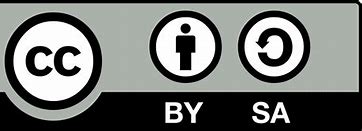 Unsere  Quizze stehen unter Creative Commons-Lizenzen. Vervielfältigung, Veröffentlichung und sogar Bearbeitung sind bei uns ausdrücklich gestattet. Bei Veröffentlichung müssen die von den Urhebern vorgegebenen Lizenzen eingehalten und der Urheberhinweis genannt werden. Lizenzbedingungen: Creative Commons CC BA SA 4.0Urheberhinweis: Welthaus Bielefeld. Website: www.welthaus.de/bildung Urheberhinweis: Welthaus Bielefeld. Website: www.welthaus.de/bildung 